K.P.C. PUBLIC SCHOOL, KHARGHAR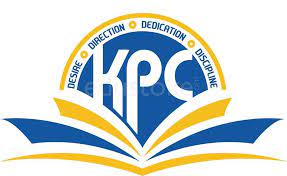 Term I 2022-2023Std : VII 									                       Marks: 40    Subject :  ENGLISH							                   	  Time: 2 Hrs.    Q1: Seen passage -												5MA Voyage of Discovery Hundreds of years ago. India was famous for its great wealth, precious jewels and spices. The Europeans were attracted towards India so that they could earn wealth through trade King Emmanuel of Portugal wanted to buy spices from India. So he thought of finding a sea route to India. He chose Vasco da Gama, a nobleman, who served as a naval officer, to command the first Portuguese expedition to India. The expedition would sail around Africa as in those days there was no other way to reach India from Europe. Bartholomew Diaz, another Portuguese explorer, who had earlier sailed around the tip of Africa, helped Vasco da Gama to build the ships of his fleet. Vasco da Gama started from Lisbon, the Portuguese capital, on 8 July 1497 with a fleet of four ships. They sailed past the Canary Islands near the coast of Africa. They reached Cape Verde Islands on 26 July, where they stopped to rest. They sailed down the middle of the Atlantic Ocean and finally rounded the Cape of Verde on 22 November. Three days later, the fleet reached Massel Bay They sailed up the coast, passing the port of Mombasa, Africa on 7 April 1498. A week later, the fleet dropped anchor at Malindi, another port on the coast of Africa. After sailing for twenty-three days, Vasco da Gama reached the Malabar Coast of India On 18 May 1498, the fleet touched the city of Calicut. This was the main trading centre of southern India. Vasco da Gama sent one of his sailors to land to find out more about India and its people The sailor went back to the ship and told Vasco da Gama that India was really as rich as it was famed to be. He also informed Vasco da Gama that the ruler of Calicut was called the Zamora. At first the Zamora allowed Vasco da Gama to trade in Calicut in exchange of presents and taxes. But the Zamorin did not like Vasco da Gama's presents. Also no one wanted to buy the things the Portuguese had brought for trading. Vasco da Gama stayed in Calicut for three months Finally Vasco da Gama gave up trying to trade and started on his return journey to Portugal Vasco do Gama's voyage was not much use to Portugal. Yet now people knew how to ho from Europe to India by sea later. Many European sailors set off on long voyages of discovery to the EastRead the passage and answer the question 								1.	Why did King Emmanuel of Portugal want to find a sea route to India?2.	When did Vasco da Gama reach Cape Verde Islands?3.	How long did the fleet take to sail from Lisbon to Calicut?4.	Vasco da Gama landed at the port of Mombasa.(Write whether the sentence is True or false)5.	Famed to be-(Write the correct meaning of the word)Q2 :Give meanings 												4M1.	ingredients 2.	migrated3.	premises4.	food enthusiastQ3: Answer  briefly (Write any two)    									4M1.	How did Sailaja come to be interested in cooking?2.	What did Mr. Wilson do for a living? Who worked alongside him? When did his associate join Mr.      Wilson?3.	Describe the park?4.	List the items that Sailaja loves to prepare?Q4 : Answer in one word:											5M1.	Why did everyone grumble?2.	What is a blog?3.	What do the Weavers weave at break of day?4.	What are Sailaja’s special Interests?5.	Why were the Children digging a hole?Q5: Unseen passage  											5MGarbage is a great environment hazard. It comes from various sources—used paper, tiffin packing’s, plastic bags, ice-cream wrappers, bottle caps, fallen leaves from trees and many more. Garbage makes the premises ugly, unkempt and breeds diseases.A lot of trash that is thrown away contain material that can be recycled and reused such as paper, metals and glass which can be sent to the nearest recycling centre or disposed of to the junk dealer. It also contains organic matter such as leaves which can enrich soil fertility. A compost pit can be made at a convenient location where the refuse can be placed with layers of soil and an occasional sprinkling of water. This would help decomposition to make valuable fertilizer. This would also prevent pollution that is usually caused by burning such organic wasteRead the passage and answer the questions :Q1: Garbage originates from(a) used paper, tiffin, packings, plastic bags and fallen leaves from trees(b) leftovers of food(c) fallen branches from trees(d) building materials.Q2: Garbage can create havoc to the mankind by(a) spreading foul smell(b) slowing our vehicles on the road(c) spreading several diseases(d) all the above.Q3: What happens to the disposed material at the recycling centre?(a) It is thrown away(b) It is recycled for reuse(c) It is sold to the rag pickers(d) It is dumped into the ground.Q4. How is compost pit made?Q5.Make sentence on       Pollution Q6 :Do as Directed 											        10M1.	I have at least two fruits almost everyday (Write whether it is noun Adjective or adverb phrase for the 	underlined sentence)2.	Mother ____ fruits from a shop in Model Town.(Fill in the blanks with verbs)3.	Our uniforms need to be ironed. (Circle and say the type of determiners)4.	Raghu Repaired his torn shirt.(Write F for finite and N for non-finite for the underlined verbs) 5.	___     boy I want to see is wearing a red cap.(Fill in the blanks with suitable determiners)6.	A sun is a hottest star (Circle the errors in these sentences. Write the correct word in the blanks)7.	The Rock Garden in Chandigarh was created by Nek Chand.(Circle the subject in the sentence)8.	She did not have     (much/many) time.	(Fill in the blank with the correct word in the bracket. )9.	Raashi stood one in an race.(circle the errors in these sentences. Write the correct word )10.	Rupesh pinched (itself/himself)to make sure he wasn’t dreaming. (Circle the correct pronoun within	brackets)Q7: Writing skills :												7M1.	Write a recipe of your favorite dish 2.	Write an essay on(write any one)       a. Diwali                           OR       b. A visit to a school picnic. 